На основу члана 39 став 2. Закона о јавним набавкама („Службени гласник РС”', бр. 124/12, 14/15 и 68/15),  Управа за шуме Министарства пољопривреде, шумарства и водопривреде средине објављује:ПОЗИВ ПОТЕНЦИЈАЛНИМ ПОНУЂАЧИМА ЗА ПОДНОШЕЊЕ ПОНУДА за набавку услуге превођењаУправа за шуме – Министарства пољопривреде, шумарства и водопривреде, као Наручилац, покренула је поступак набавке услуге превођења: симултано превођење са кинеског на енглески језик  и обрнуто.  Министарство пољопривреде, шумарства и водопривреде, у месецу мају (14. и 15.05.2018. године) организује менународни састанак на високом нивоу Координационог механизма у области шумарства измђу Кине и земаља источне и југоисточне Европе. Активности ће се одвијати у Београду и у Новом Саду.За 14. мај 2018. године (у Београду) потребни су преводиоци са кинеског на српски језик и са енглеског на српски језик;За 15. мај 2018. године (у Новом Саду) потребни су преводиоци са енглеског на српски језик и обрнуто.Због важности међународног скупа, преводиоци са кинеског на српски иобрнуто, и са енглеског на српски и обрнуто, морају имати радно искуство у симултаном и коференцијском превођењу (у последње 3 године: 2017, 2016 и 2015. године) на важним догађајима од државног интереса  и компанијама које сарађују са НР Кином. (Доставити доказе о искуству: Птврда у прилогу или копије уговора).Јединица мере за усмено превођење је преводилачки сат (сваки започет сат 15 минута и дуже). Јединица мере  преводолачки дан је 6 сати.Управа за шуме, као Наручилац позива вас  да доставите своју понуду до 27.03.2018. године до 11:00 часова, у складу са доле наведеним:Уговор се закључује за период од 30 дана.Битни елементи Уговора биће детаљно дефинисани са најповољнијим изабраним понуђачем.Критеријум за избор најповољније понуде је најнижа понуђена цена.Вашу понуду доставите на факс 011/2603 473, непосредно преко писарнице или на e-mail: dusica.usanovic@minpolj.gov.rs. Особа за контакт je Душица УсановићПОДАЦИ О ПОНУЂАЧУ       Место и датум                                                                           Овлашћено лице понуђача__________________________                                                 __________________________________                                   ОБРАЗАЦ  ПОНУДЕБрој понуде и датум :    _______________________________________________________Услуга   симултаног превођења са кинеског на српск и обрнуто:По 1 (једном) сату:  _________________________ динара без ПДВ-а;     односно:  _________________________ динара са ПДВ-ом.По  1 (једном) преводилачком дану: __________динара без ПДВ-а                   односно: _________________________динара са ПДВ-ом.Услуга   симултаног превођења са енглеског на српск и обрнуто:По 1 (једном) сату:  _________________________ динара без ПДВ-а;     односно              _________________________ динара са ПДВ-ом.По  1 (једном) преводилачком дану: __________динара без ПДВ-а                                          Односно: __________________динара са ПДВ-ом.Упоредна цена: преводилачки дан 1+2: _________________ динара без ПДВ-а.Потврућује се да су у понуђену цену урачунати сви трошкови.Рок плаћања рачуна  по извршеној услузи, на основу ваљано достављене фактуре у року од ____________ дана од дана пријема фактуре (не може бити краћи од 15 дана по пријему фактуре).Рок важења понуде: _____________(минимум 30 дана од дана отварања понуда).Број извршилаца за реализацију услуге: Кинеско –српски језик __________________.Енглеско – српски језик: ________________Критеријум за избор најповољнијег понуђача је најнижа понуђена цена за услугу.Место и датум                                                                            Овлашћено лице понуђача____________________                                                     _____________________ОБРАЗАЦ ПОТВРДЕ О ИСПУЊЕНОСТИПОСЛОВНОГ КАПАЦИТЕТА 404-02-175/2018-10Корисник услуга, односно наручилац ___________________________________, са адресом у ________________________________________ издаје ПОТВРДУДа је за потребе корисника односно наручиоца посла понуђач ______________________________________________________, са адресом ________________________________________________, са задовољавајућим квалитетом, извршио услугу превођења у периоду од _____________________________Потврда се издаје ради учешћа у поступку јавне набавке услуге превођења за потребе Управе за шуме Министарства пољопривреде, шумарства и водопривреде која има право да код издаваоца потврде изврши накнадну проверу података садржаних у потврди увидом у извршени посао.  Место и датум:                                                     КОРИСНИК УСЛУГА/НАРУЧИЛАЦ _______________________           М.П.                           _____________________________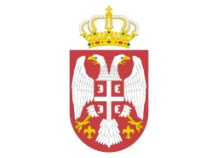 Република СрбијаМИНИСТАРСТВО  ПОЉОПРИВРЕДЕШУМАРСТВА И ВОДОПРИВРЕДЕУправа за шумеБрој: 404-02-175/2018-10Датум: 23.03.2018. године                            Нови Београд                   Омладинских бригада 1ПОСЛОВНО ИМЕПОНУЂАЧАСЕДИШТЕУЛИЦА И БРОЈСЕДИШТЕМЕСТОСЕДИШТЕОПШТИНАМАТИЧНИ БРОЈ ПОНУЂАЧАМАТИЧНИ БРОЈ ПОНУЂАЧАПОРЕСКИ БРОЈ ПОНУЂАЧАПОРЕСКИ БРОЈ ПОНУЂАЧАШИФРА РЕГИСТРОВАНЕ ДЕЛАТНОСТИ И ОСНОВНА ДЕЛАТНОСТШИФРА РЕГИСТРОВАНЕ ДЕЛАТНОСТИ И ОСНОВНА ДЕЛАТНОСТБРОЈ РАЧУНА И НАЗИВ БАНКЕБРОЈ РАЧУНА И НАЗИВ БАНКЕЛИЦЕ ЗА КОНТАКТЛИЦЕ ЗА КОНТАКТЕЛЕКТРОНСКА АДРЕСА ЛИЦА ЗА КОНТАКТЕЛЕКТРОНСКА АДРЕСА ЛИЦА ЗА КОНТАКТТЕЛЕФОНТЕЛЕФОНТЕЛЕФАКСТЕЛЕФАКСЛИЦЕ ОДГОВОРНО ЗА ПОТПИСИВАЊЕ УГОВОРАЛИЦЕ ОДГОВОРНО ЗА ПОТПИСИВАЊЕ УГОВОРА